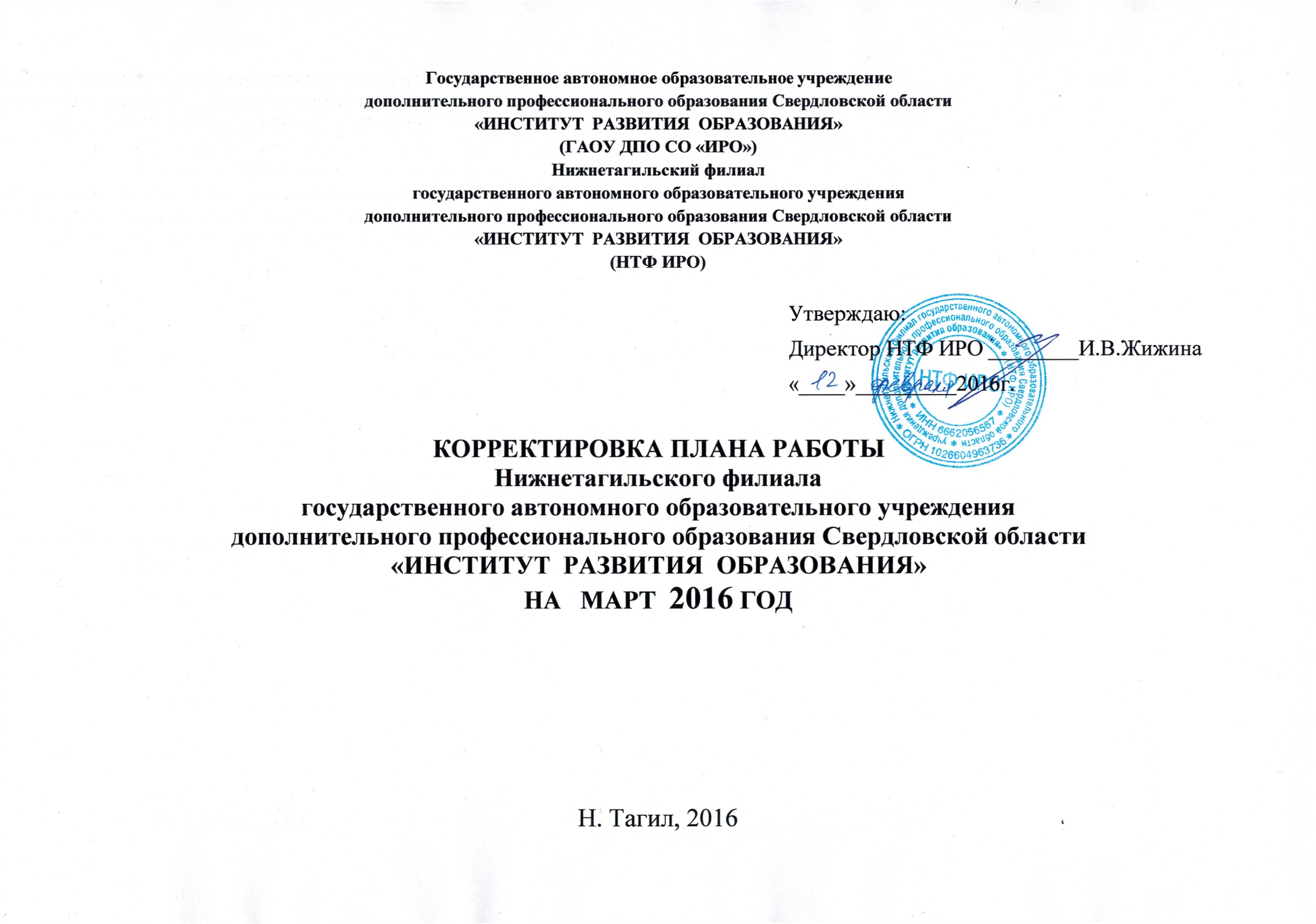 Цель: создание условий для инновационного развития общего, среднего профессионального и дополнительного профессионального образования в Свердловской области. 				Основные направления деятельности на 2016 год:	создание условий для реализации Концепции развития математического образования в Свердловской области, Концепции нового учебно-методического комплекса по отечественной истории, Концепция школьного филологического образования, Концепции развития дополнительного образования детей в Свердловской области; создание условий для реализации "Стратегии развития воспитания в Российской Федерации на период до 2025 года"; развитие кадрового ресурса инновационных изменений в системе образования;				обеспечение научно-методического сопровождения образовательной деятельности в  образовательных организациях общего, среднего профессионального образования в условиях введения и реализации ФГОС;			- организационно - методическое сопровождение образовательных организаций в области электронного обучения с использованием дистанционных технологий;				участие  в проведении экспертизы профессиональной деятельности педагогических работников на территории Горнозаводского и Северных округов;участие  в организации и проведении ОГЭ И ЕГЭ на территории Горнозаводского и Северных округов;		разработка и реализация  дополнительных  профессиональных программ повышения квалификации и  программ профессиональной  переподготовки педагогических  и руководящих работников  образовательных организаций;	организация и проведение мероприятий   в рамках комплексной программы «Уральская инженерная школа»:развитие сетевых профессиональных сообществ  на территории Горнозаводского и Северных округов: общественные советы, ассоциации.План образовательной, учебно-методической, научно-исследовательской, организационно-методической деятельности 	Образовательная деятельностьНТФ ИРОДиректор: Жижина Инна Владимировна, кандидат психологических  наукт. (3453) 25-11-88; Е-mail: ntfiro@gmail.com,dobrnt@mail.ruНТФ ИРОДиректор: Жижина Инна Владимировна, кандидат психологических  наукт. (3453) 25-11-88; Е-mail: ntfiro@gmail.com,dobrnt@mail.ruНТФ ИРОДиректор: Жижина Инна Владимировна, кандидат психологических  наукт. (3453) 25-11-88; Е-mail: ntfiro@gmail.com,dobrnt@mail.ruНТФ ИРОДиректор: Жижина Инна Владимировна, кандидат психологических  наукт. (3453) 25-11-88; Е-mail: ntfiro@gmail.com,dobrnt@mail.ruНТФ ИРОДиректор: Жижина Инна Владимировна, кандидат психологических  наукт. (3453) 25-11-88; Е-mail: ntfiro@gmail.com,dobrnt@mail.ruНТФ ИРОДиректор: Жижина Инна Владимировна, кандидат психологических  наукт. (3453) 25-11-88; Е-mail: ntfiro@gmail.com,dobrnt@mail.ruНТФ ИРОДиректор: Жижина Инна Владимировна, кандидат психологических  наукт. (3453) 25-11-88; Е-mail: ntfiro@gmail.com,dobrnt@mail.ruНТФ ИРОДиректор: Жижина Инна Владимировна, кандидат психологических  наукт. (3453) 25-11-88; Е-mail: ntfiro@gmail.com,dobrnt@mail.ruНТФ ИРОДиректор: Жижина Инна Владимировна, кандидат психологических  наукт. (3453) 25-11-88; Е-mail: ntfiro@gmail.com,dobrnt@mail.ruНТФ ИРОДиректор: Жижина Инна Владимировна, кандидат психологических  наукт. (3453) 25-11-88; Е-mail: ntfiro@gmail.com,dobrnt@mail.ruназвания дополнительных профессиональных образовательных программ, объем часовсроки проведениясроки проведениякафедра, ФИОнаучного куратора ОПкафедра, ФИОнаучного куратора ОПместо проведенияместо проведениякатегорияслушателейкол-во слушателей(план)источник финансированияРеализация дополнительных профессиональных программ – программ повышения квалификации  в объеме от 16 до 250 часовРеализация дополнительных профессиональных программ – программ повышения квалификации  в объеме от 16 до 250 часовРеализация дополнительных профессиональных программ – программ повышения квалификации  в объеме от 16 до 250 часовРеализация дополнительных профессиональных программ – программ повышения квалификации  в объеме от 16 до 250 часовРеализация дополнительных профессиональных программ – программ повышения квалификации  в объеме от 16 до 250 часовРеализация дополнительных профессиональных программ – программ повышения квалификации  в объеме от 16 до 250 часовРеализация дополнительных профессиональных программ – программ повышения квалификации  в объеме от 16 до 250 часовРеализация дополнительных профессиональных программ – программ повышения квалификации  в объеме от 16 до 250 часовРеализация дополнительных профессиональных программ – программ повышения квалификации  в объеме от 16 до 250 часовРеализация дополнительных профессиональных программ – программ повышения квалификации  в объеме от 16 до 250 часовДПП ПК "Современные педагогические технологии в условиях реализации федерального государственного образовательного стандарта дошкольного образования" (40 час.)14.03.16-18.03.1614.03.16-18.03.16Гомоюнова Н.Я. старший преподаватель кафедры управления в образовании НТФ ИРО.Гомоюнова Н.Я. старший преподаватель кафедры управления в образовании НТФ ИРО.НТФ ИРОНТФ ИРОПедагогические и руководящие работники дошкольных образовательных организаций25в рамках выполнения государственного задания ГАОУ ДПО СО  «ИРО» ДПП ПК  "Проектирование деятельности педагога дошкольного образования в соответствии с федеральным государственным образовательным стандартом дошкольного образования" (16 час.)01.03.16-02.03.1601.03.16-02.03.16Сенова О.Н. старший преподаватель кафедры управления в образовании НТФ ИРО.Сенова О.Н. старший преподаватель кафедры управления в образовании НТФ ИРО.НТФ ИРОНТФ ИРОПедагогические и руководящие работники дошкольных образовательных организаций25в рамках выполнения государственного задания ГАОУ ДПО СО  «ИРО» ДПП ПК "Решение задач на уроках физики как средство развития универсальных учебных действий учащихся" (16 час.)02.03.16-03.03.1602.03.16-03.03.16Потоскуев С.Э., доцент  кафедры ФМО, к.ф.-м.н.Потоскуев С.Э., доцент  кафедры ФМО, к.ф.-м.н.НТФ ИРОНТФ ИРОУчителя физики общеобразовательных организаций 25в рамках выполнения государственного задания ГАОУ ДПО СО  «ИРО» ДПП ПК "Технология разработки, внедрения и реализации основных образовательных программ начального общего и основного общего образования на основе принципов государственно-общественного управления" (16 час.)30.03.16-31.03.1630.03.16-31.03.16Коротенко Н.Н., старший преподаватель кафедры педагогики и психологии НТФ ИРО.Коротенко Н.Н., старший преподаватель кафедры педагогики и психологии НТФ ИРО.НТФ ИРОНТФ ИРОПедагогические и руководящие работники общеобразовательных организаций25в рамках выполнения государственного задания ГАОУ ДПО СО  «ИРО» ДПП ПК "Педагогический инструментарий обучения учебным дисциплинам духовно-нравственной направленности ("Основы религиозной культуры и светской этики", "Основы духовно-нравственной культуры народов России" и др.)" обучение в форме стажировки (24 час.)21.03.16-23.03.1621.03.16-23.03.16Уманская М.В., заведующий кафедрой управления в образовании НТФ ИРО, к.п.н.Уманская М.В., заведующий кафедрой управления в образовании НТФ ИРО, к.п.н.НТФ ИРОНТФ ИРОПедагогические работники общеобразовательных организаций25в рамках выполнения государственного задания ГАОУ ДПО СО  «ИРО» ДПП ПК "Методические вопросы подготовки выпускников средних школ к написанию итогового сочинения по литературе" (24 час.)01.03.16-03.03.1601.03.16-03.03.16Булыгина Л.Н. доцент  кафедры  педагогики и психологии НТФ ИРО, к.пед..н.Булыгина Л.Н. доцент  кафедры  педагогики и психологии НТФ ИРО, к.пед..н.НТФ ИРОНТФ ИРОПедагогические работники общеобразовательных организаций25в рамках выполнения государственного задания ГАОУ ДПО СО  «ИРО» ДПП ПК "Проектирование образовательного процесса в условиях введения и реализации федерального государственного образовательного стандарта дошкольного образования" (40 час.)14.03.16-18.03.1614.03.16-18.03.16Гильманова О.Л. старший преподаватель кафедры управления в образовании НТФ ИРО.Гильманова О.Л. старший преподаватель кафедры управления в образовании НТФ ИРО.НТФ ИРОНТФ ИРОПедагогические и руководящие работники дошкольных образовательных организаций25в рамках выполнения государственного задания ГАОУ ДПО СО  «ИРО» ДПП ПК "Современные технологии реализации ФГОС начального общего образования"(24 час.)09.03.16-11.03.1609.03.16-11.03.16Коротенко Н.Н., старший преподаватель кафедры педагогики и психологии НТФ ИРО.Коротенко Н.Н., старший преподаватель кафедры педагогики и психологии НТФ ИРО.НТФ ИРОНТФ ИРОПедагогические работники общеобразовательных организаций25в рамках выполнения государственного задания ГАОУ ДПО СО  «ИРО» ДПП ПК "Итоговая аттестация обучающихся в форме ОГЭ и ЕГЭ по математике" (32 час.)28.03.16-31.03.1628.03.16-31.03.16Ушакова М.А., заведующий кафедрой физико-математического образования, к.п.н. Ушакова М.А., заведующий кафедрой физико-математического образования, к.п.н. НТФ ИРОНТФ ИРОУчителя математики общеобразовательных школ, с имеющих проблемы по результатам сдачи ОГЭ и ЕГЭ25в рамках выполнения государственного задания ГАОУ ДПО СО  «ИРО» ДПП ПК "Развитие профессиональной компетентности экспертов по вопросам  аттестации педагогических работников»  (24 час.)16.03.16-18.03.1616.03.16-18.03.16Андреева С.М., заведующий отделом сопровождения аттестационных процессов Андреева С.М., заведующий отделом сопровождения аттестационных процессов НТФ ИРО НТФ ИРО Эксперты (кандидаты в эксперты) по аттестации педагогических работников общеобразовательных организаций50в рамках выполнения государственного задания ГАОУ ДПО СО  «ИРО» ДПП ПК "ФГОС среднего общего образования: идеология и технологии введения" (40 час.)14.03.16-18.03.1614.03.16-18.03.16Гонцова М.В., заведующий кафедрой педагогики и психологии НТФ ИРО, к.ист.н.Гонцова М.В., заведующий кафедрой педагогики и психологии НТФ ИРО, к.ист.н.НТФ ИРОНТФ ИРОУчителя истории общеобразовательных учреждений 50в рамках выполнения государственного задания ГАОУ ДПО СО  «ИРО» ДПП ПК "Организация обучения по индивидуальным учебным планам в старшей профильной школе" (24 час)28.03.16-30.03.1628.03.16-30.03.16Гонцова М.В., заведующий кафедрой педагогики и психологии НТФ ИРО, к.ист.н.Гонцова М.В., заведующий кафедрой педагогики и психологии НТФ ИРО, к.ист.н.НТФ ИРОНТФ ИРОРуководящие  работники общеобразовательных организаций, специалисты управлений образований, специалисты ИМЦ50в рамках выполнения государственного задания ГАОУ ДПО СО  «ИРО» Реализация дополнительных профессиональных программ – программ профессиональной переподготовки для педагогических работников, руководителей образовательных организаций и иных работников образовательных организаций в объеме от 250 часов  Реализация дополнительных профессиональных программ – программ профессиональной переподготовки для педагогических работников, руководителей образовательных организаций и иных работников образовательных организаций в объеме от 250 часов  Реализация дополнительных профессиональных программ – программ профессиональной переподготовки для педагогических работников, руководителей образовательных организаций и иных работников образовательных организаций в объеме от 250 часов  Реализация дополнительных профессиональных программ – программ профессиональной переподготовки для педагогических работников, руководителей образовательных организаций и иных работников образовательных организаций в объеме от 250 часов  Реализация дополнительных профессиональных программ – программ профессиональной переподготовки для педагогических работников, руководителей образовательных организаций и иных работников образовательных организаций в объеме от 250 часов  Реализация дополнительных профессиональных программ – программ профессиональной переподготовки для педагогических работников, руководителей образовательных организаций и иных работников образовательных организаций в объеме от 250 часов  Реализация дополнительных профессиональных программ – программ профессиональной переподготовки для педагогических работников, руководителей образовательных организаций и иных работников образовательных организаций в объеме от 250 часов  Реализация дополнительных профессиональных программ – программ профессиональной переподготовки для педагогических работников, руководителей образовательных организаций и иных работников образовательных организаций в объеме от 250 часов  Реализация дополнительных профессиональных программ – программ профессиональной переподготовки для педагогических работников, руководителей образовательных организаций и иных работников образовательных организаций в объеме от 250 часов  Реализация дополнительных профессиональных программ – программ профессиональной переподготовки для педагогических работников, руководителей образовательных организаций и иных работников образовательных организаций в объеме от 250 часов  ДПП ПП «Воспитатель дошкольной образовательной организации» (250 час.)ДПП ПП «Воспитатель дошкольной образовательной организации» (250 час.)I сессия: 09.03.16-18.03.16I сессия: 09.03.16-18.03.16Уманская М.В., заведующий кафедрой управления в образовании НТФ ИРО, к.п.н.Уманская М.В., заведующий кафедрой управления в образовании НТФ ИРО, к.п.н.НТФ ИРО Руководители, заместители руководителей, педагогические работники образовательных организаций25в рамках выполнения государственного задания ГАОУ ДПО СО  «ИРО» 5. Работа по организации и проведению культурно-массовых мероприятий (фестивалей, выставок, смотров, конкурсов, конференций и иных программных мероприятий)5. Работа по организации и проведению культурно-массовых мероприятий (фестивалей, выставок, смотров, конкурсов, конференций и иных программных мероприятий)5. Работа по организации и проведению культурно-массовых мероприятий (фестивалей, выставок, смотров, конкурсов, конференций и иных программных мероприятий)5.2. Организация и проведение мероприятий для обучающихся Свердловской области (олимпиады, конкурсы, марафоны)5.2. Организация и проведение мероприятий для обучающихся Свердловской области (олимпиады, конкурсы, марафоны)5.2. Организация и проведение мероприятий для обучающихся Свердловской области (олимпиады, конкурсы, марафоны)5.3.          Организация и проведение мероприятий для руководящих, педагогических работников (семинары-совещания, "круглые столы", методические дни, конференции, тематические консультации)5.3.          Организация и проведение мероприятий для руководящих, педагогических работников (семинары-совещания, "круглые столы", методические дни, конференции, тематические консультации)5.3.          Организация и проведение мероприятий для руководящих, педагогических работников (семинары-совещания, "круглые столы", методические дни, конференции, тематические консультации)5.3. Подготовка и проведение научно-практических конференций, педагогических чтений, интернет-конференций, форумов, слетов, мастер-классов5.3. Подготовка и проведение научно-практических конференций, педагогических чтений, интернет-конференций, форумов, слетов, мастер-классов5.3. Подготовка и проведение научно-практических конференций, педагогических чтений, интернет-конференций, форумов, слетов, мастер-классов1 квартал1 квартал1 кварталСодержание деятельностиСрокиОтветственныйПроведение окружной НПК  "Опыт и инновации гуманитарного образования в современной школе"31.03.2016Гонцова М.В. Булыгина Л.Н. Коротенко Н.Н. Уманская М.В.Проведение педагогического форума в Качканарском ГО31.03.2016Завгородняя А.П. Уманская М.В.Проведение проблемного семинара «Деятельность ОО в условиях ФГОС ОО»23.03.2016Гонцова М.В.Коротенко Н.Н. Проведение мастер-класса по созданию консультационно-методических центров для детей раннего возраста как ресурс развития сети дошкольного образования Свердловской области» (8 ч.)31.03.2016Уманская М.В. Азанова Н.А.Проведение мастер-класса «Организация урока модуля «Основы православной культуры» в контексте современных технологий»24.03.2016Уманская М.В.7. Научно-методическое, методическое, информационно-аналитическое и информационно-технологическое обеспечение образовательной деятельности и информационно-технологическое сопровождение деятельности и управления системой образования, оценка качества образования7. Научно-методическое, методическое, информационно-аналитическое и информационно-технологическое обеспечение образовательной деятельности и информационно-технологическое сопровождение деятельности и управления системой образования, оценка качества образования7. Научно-методическое, методическое, информационно-аналитическое и информационно-технологическое обеспечение образовательной деятельности и информационно-технологическое сопровождение деятельности и управления системой образования, оценка качества образования7.1. Разработка (корректировка) дополнительных профессиональных программ7.1. Разработка (корректировка) дополнительных профессиональных программ7.1. Разработка (корректировка) дополнительных профессиональных программ1 квартал1 квартал1 кварталРазработка ДПП «Естественнонаучные основы реализации ФГОС начального общего и основного общего образования» (24 час.)09.03.2016Потоскуев С.Э.Разработка ДПП «Проектирование деятельности учителя-логопеда ДОУ в соответствии с федеральным государственным образовательным стандартом дошкольного образования» (24 час.)09.03.2016Сенова О.Н. Гомоюнова Н.Я.Разработка ДПП, УМК «Психолого-педагогическое сопровождение групп риска возможного вовлечения школьников в потребление наркотических веществ» (32 час.)09.03.2016Гонцова М.В., Коротенко Н.Н.Разработка ДПП «Решение задач на уроках физики как средство развития универсальных учебных действий учащихся» (16 час.)01.03.2016.Малеева Е.В.Разработка ОС «Актуальные вопросы выявления групп риска возможного вовлечения школьников в потребление наркотических веществ» (8 час.)09.03.2016Гонцова М.В.Разработка ДПП «Разработка контрольно-оценочных средств в соответствии с требованиями ФГОС среднего профессионального образования» (24 час.)09.03.2016Тимиров Ф.Ф.Разработка ДПП «Подготовка учащихся к государственной итоговой аттестации в форме ОГЭ и ЕГЭ по истории и обществознанию в условиях реализации Историко-культурного стандарта», обучение  с использованием  дистанционных образовательных технологий (40 час.)09.03.2016Гонцова М.В.Разработка ДПП «ФГОС среднего общего образования: идеология и технологии введения» (40 час.)15.03.2016Кузнецова Н.С.7.3.      Разработка учебно-методических комплексов, кейсов для реализации дополнительных профессиональных программ7.3.      Разработка учебно-методических комплексов, кейсов для реализации дополнительных профессиональных программ7.3.      Разработка учебно-методических комплексов, кейсов для реализации дополнительных профессиональных программ1 квартал1 квартал1 кварталРазработка УМК (компьютерно-информационного визуального сопровождения) реализации ДПП "Психолого-педагогическое сопровождение групп риска возможного вовлечения школьников в потребление наркотических веществ"09.03.2016Гонцова М.В.Разработка УМК (компьютерно-информационного визуального сопровождения) реализации ДПП "Содержание и технологии реализации ФГОС общего образования на уроках физики и математики"09.03.2016Потоскуев С.Э.Гуляева Л.И.7.5.    Разработка учебно-методической продукции (методические рекомендации, учебные пособия, практикумы, методические материалы) для руководящих и педагогических работников7.5.    Разработка учебно-методической продукции (методические рекомендации, учебные пособия, практикумы, методические материалы) для руководящих и педагогических работников7.5.    Разработка учебно-методической продукции (методические рекомендации, учебные пособия, практикумы, методические материалы) для руководящих и педагогических работников1 квартал1 квартал1 кварталРазработка методических рекомендаций "Технологии реализации проектной деятельности в дошкольной образовательной организации"09.03.2016Гильманова О.Л.7.6.           Подготовка к публикации научной продукции (статей, тезисов, учебных пособий, монографий, сборников)7.6.           Подготовка к публикации научной продукции (статей, тезисов, учебных пособий, монографий, сборников)7.6.           Подготовка к публикации научной продукции (статей, тезисов, учебных пособий, монографий, сборников)1 квартал1 квартал1 кварталСтатья в научном журнале, индексируемом в РИНЦ «Технологии формирование инженерного мышления» мартУшакова М.А. Гуляева Л.И.Статья в научном журнале, индексируемом в РИНЦ "Информационные технологии и естественнонаучное мышление"мартПотоскуев С.Э.Статья в научном журнале, индексируемом в РИНЦ «Мониторинг развития воспитанника ДОУ» мартСенова О.Н.9.         Организация и проведение аттестации педагогических работников9.         Организация и проведение аттестации педагогических работников9.         Организация и проведение аттестации педагогических работников1 квартал1 квартал1 кварталУчастие в работе Аттестационной комиссии Министерства общего и профессионального образования Свердловской области в 2016 аттестационном годупо плануЖижина И.В. Мирецкая Н.В.Организация деятельности Окружной рабочей группы Аттестационной комиссии Министерства общего и профессионального образования Свердловской области при ГАОУ ДПО СО «ИРО» (НТФ ИРО) на 2016 аттестационный годпо плануМирецкая Н.В. Андреева С.М.4. ОРГАНИЗАЦИОННО-СОДЕРЖАТЕЛЬНАЯ ДЕЯТЕЛЬНОСТЬ 4. ОРГАНИЗАЦИОННО-СОДЕРЖАТЕЛЬНАЯ ДЕЯТЕЛЬНОСТЬ 4. ОРГАНИЗАЦИОННО-СОДЕРЖАТЕЛЬНАЯ ДЕЯТЕЛЬНОСТЬ Содержание деятельности*Сроки**ОтветственныеIV.           Организационно-содержательная работа по проведению мероприятий для целевых групп руководящих, педагогических работников (семинары-совещания, «круглые столы», методические дни, тематические консультации для тьюторов), в том числе с использованием видеоконференцсвязиIV.           Организационно-содержательная работа по проведению мероприятий для целевых групп руководящих, педагогических работников (семинары-совещания, «круглые столы», методические дни, тематические консультации для тьюторов), в том числе с использованием видеоконференцсвязиIV.           Организационно-содержательная работа по проведению мероприятий для целевых групп руководящих, педагогических работников (семинары-совещания, «круглые столы», методические дни, тематические консультации для тьюторов), в том числе с использованием видеоконференцсвязи1 квартал1 квартал1 кварталПроведение заседания НМС НТФ ИРО09.03.2016Жижина И.В.Члены НМСПроведение заседания экспертной комиссии при НМС НТФ ИРООтсутствует (основание –приказ  НТФ ИРО №10-од  от 03.02.2016)Жижина И.В.Члены экспертной комисси при НМСПроведение заседания кафедр НТФ ИРО02.03.2016Гонцова М.В.Ушакова М.А.Уманская М.В.Заседание Общественного совета учителей гуманитарных наук21.03.2016Булыгина Л.Н.Кузнецова Н.С.Заседание общественного Совета зам. руководителей общеобразовательных организаций ГО и СО16.03.2016Уманская М.В.Барановская Н.Н.Заседание Общественного Совета руководителей дошкольных образовательных организаций ГО и СО30.03.2016Гильманова О.Л.Корнева Е.П.Организации  мероприятий в рамках  сетевого образовательного проекта детей и взрослых «Инженерная галактика» Горнозаводского и Северного округов: проектная сессия «Использование образовательной робототехники  при формировании читательской компетентности учащихся начальной школы»04.03.2016Анянова И.В.Потоскуев С.Э.Ушакова М.А.Лисина Т.В.Организация программно– технического сопровождения образовательной деятельности НТФ ИРОмартКабанов Д.В., Лисина Т.В.Организация программно – технического сопровождения сайта НТФ ИРО, ФГОС ОО «Идеология, содержание, технология введения» https://sites.google.com/site/ntfirofgosooo/мартЗавгородняя А.П.Анянова И.В.Гонцова М.В.Организация программно – технического и информационно – методического сопровождения сайта «Инженерная галактика"мартКабанов Д.В., Анянова И.В.Ушакова М.А.Организация информационно – методического сопровождения сайта НТФ ИРОмартЛисина Т.В.Гонцова М.В.Кабанова Д.В.Подборка материалов периодической печати по приоритетным направлениям развития общего, среднего профессионального образованиямартПахтеева Е.А.,  Сиялов А.А.Бирюкова С.А.Организация программно — технического сопровождения необразовательной деятельности НТФ ИРОмартКабанов Д.В.Организация библиотечно — информационного обслуживания педагогических и руководящих работниковмартПахтеева Е.А.Инвентаризация библиотечных фондовмартЛисина Т.В.Пахтеева Е.А.Бирюкова С.А.Организация выставки методической продукции НТФ ИРО18. 03. 2016Лисина Т.В.